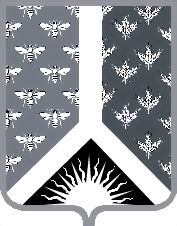 СОВЕТ НАРОДНЫХ ДЕПУТАТОВ НОВОКУЗНЕЦКОГО МУНИЦИПАЛЬНОГО РАЙОНАР Е Ш Е Н И Еот 24 октября 2017 г. № 418О неиспользуемых землях на территории Новокузнецкого муниципального района, введении их в оборот и эффективности работы муниципального земельного контроляЗаслушав информацию начальника управления муниципальных имущественных отношений администрации Новокузнецкого муниципального района Христенко В. В. о неиспользуемых землях на территории Новокузнецкого муниципального района, введении их в оборот и эффективности работы муниципального земельного контроля, и руководствуясь статьей 27 Устава муниципального образования «Новокузнецкий муниципальный район», Совет народных депутатов Новокузнецкого муниципального района  Р Е Ш И Л:1. Информацию начальника управления муниципальных имущественных отношений администрации Новокузнецкого муниципального района Христенко В. В. о неиспользуемых землях на территории Новокузнецкого муниципального района, введении их в оборот и эффективности работы муниципального земельного контроля принять к сведению.2. Рекомендовать администрации Новокузнецкого муниципального района:1) по выявленным фактам неиспользования земель сельскохозяйственного назначения направлять материалы в Управление Федеральной службы по ветеринарному и фитосанитарному надзору по Республикам Хакасия и Тыва и Кемеровской области для привлечения виновных лиц к административной ответственности;2) активизировать работу по подаче исковых заявлений в суд о признании права муниципальной собственности на невостребованные земельные доли;3) принять меры по вовлечению в экономический оборот земельных долей, право на которые Новокузнецкого муниципального райо6на было признано в судебном порядке. 3. Контроль за исполнением настоящего Решения возложить на комиссию по вопросам градостроительной и дорожной деятельности, коммунального хозяйства, транспорта и связи Совета народных депутатов Новокузнецкого муниципального района.4. Настоящее Решение вступает в силу со дня его принятия.Председатель Совета народных депутатов Новокузнецкого муниципального района                                                                            Е. В. Зеленская